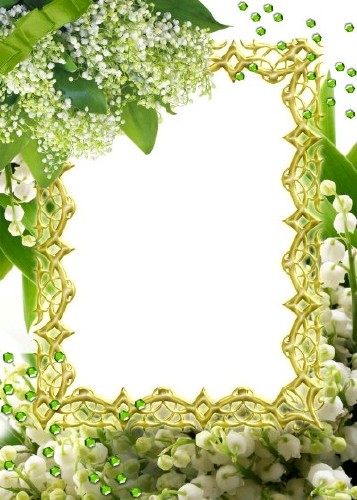 МБУ «Комплексный центр социального обслуживания населенияВалуйского городского округа»поздравляет именинников, получающих социальные услуги на дому,с Юбилейной датойсо дня  рождения!С чудесной датой! С Юбилеем!Пусть станет от душевных слов,От поздравлений и цветовНа сердце радостней, светлее…От всей души желаем в ЮбилейЗдоровья, вдохновенья, оптимизма,Любви родных, внимания друзей, Счастливой, интересной, яркой жизни!                    Поздравляем в мае          с  Юбилейной датойсо дня  рождения!С 85-летием:                   Чужинову Марию Васильевну                                     (08.05.1935 г.)С 80-летием:                   Говорова Виктора Анисимовича                                   (01.05.1940 г.)Констанченко Николая Иосифовича                                   (08.05.1940 г.)С 75- летием:                 Духнову Анну Степановну (03.05.1945 г.)              Добрякову Наталию Ивановну (20.05.1945 г.)С 70- летием: СлесаренкоНадежду Семеновну                                  (31.05.1950 г.) 